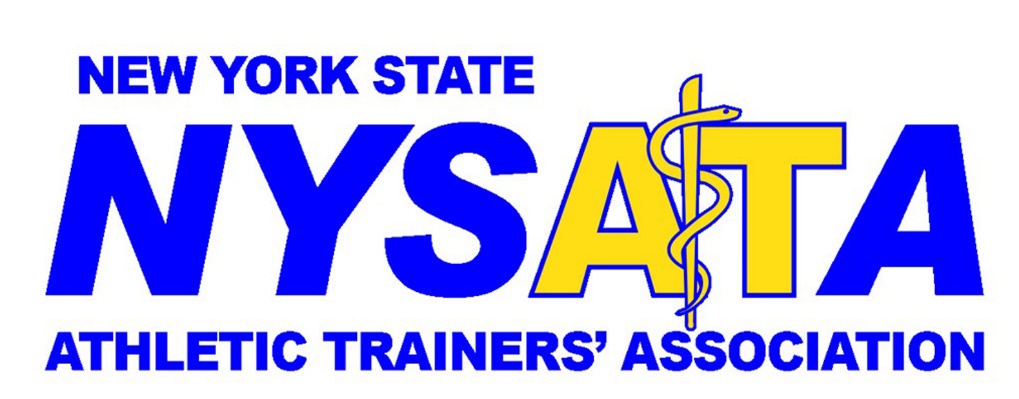 Photo Release FormNew York State Athletic Trainers’ AssociationPermission to use photographI grant to the NYSATA, the right to take photographs of me.  I authorize NYSATA, its assigns and transferees to copyright, use and publish the same in print and / or electronically.I agree that NYSATA may use such photographs of me with or without my name and for any lawful purpose, including for example such purposes as publicity, illustration, advertising and web content.I have read and understand the above.Signature _________________________________Printed name ______________________________Signature, parent or guardian ______________________________ (If photo subject is under 18 years of age)Printed name ______________________________Address __________________________________Date _____________________________________Email completed form to: webmaster@gonysata2.org